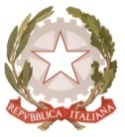 MINISTERO  DELL’ ISTRUZIONE, DELL’UNIVERSITA E DELLA RICERCAUFFICIO SCOLASTICO REGIONALE PER IL LAZIOLICEO SCIENTIFICO STATALET A L E T E00195 Roma - Via Camozzi, 2 – 06/121124305 – Distretto 25RMPS48000T – email: rmps48000t@istruzione.it – www.liceotalete.itC.F.: 97021010588Agli AlunniAi docentiAl personale ATAAlla DSGA Sig.ra Paola LeoniSito webCIRCOLARE n.307Oggetto: Certamen Catullianum	                                       	                                                                                                                                                                                                                        Il giorno 26 aprile 2018 dalle 8 alle 11.15  si svolgerà il “Certamen Catullianum”, rivolto alle classi terze del nostro istituto e dei licei Dante, Mamiani e Tacito in sala professori.Durante il Certamen Catullianum la sala dei professori sarà inaccessibile dalle ore 8 fino alle 11.30 ai docenti, ai genitori e agli alunni.Le referenti del progetto		  Prof.Claudia NuccetelliProf.Angelica Russi 						  Il Dirigente scolastico                                                                     		            Prof. Alberto Cataneo                                                                                   		(Firma autografa sostituita a mezzo  stampa                                                                               		   ai sensi dell’art. 3 comma 2 del d.lgs. n.39/1993)